RL ř ..Evropská unie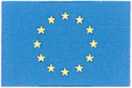 Evropský sociální fond	~. r	7Operační program Zaměstnanost	- 	> Ar~	Dohoda o poskytnutí mzdových příspěvkůD0002projekt Aktivně do práceregistrační číslo: CZ.03.1.48/0.0/0.0/15_040/0002350   Použít příspěvek na realizaci projektu, výhradně na krytí skutečně vyplacených mezd (platů) a jejich náhrad, včetně pojistného na sociální zabezpečení, příspěvku na státní politiku zaměstnanosti a pojistného na veřejné pojištění.Vrátit příspěvek nebo jeho poměrnou část, pokud mu jeho zaviněním byl příspěvek poskytnut neprávem nebo ve vyšší částce než náležel, ve lhůtě a způsobem stanoveným ve výzvě poskytovatele.Část IIVýše a termín poskytnutí příspěvku
Podmínky a termín zúčtování poskytnutého příspěvkuPříjemce dotace se zavazuje poskytnout příspěvek na mzdové náklady včetně pojistného na sociální zabezpečení, příspěvku na státní politiku zaměstnanosti a pojistného na veřejné zdravotní pojištění na vyhrazené pracovní místo ve výši skutečně vzniklých nákladů za uplynulý měsíc do maximální částky 23 000,-Kč (superhrubá mzda), po dobu od 1.4. 2017 do 30.09.2017.Příspěvek je splatný do 30 kalendářních dnů od předložení vyúčtování vyplacené mzdy zaměstnance. Příjemce podpory předloží písemnou žádost o poskytnutí příspěvku (formulář - vyúčtování mzdových příspěvků), výplatní pásku a kopii výpisu z běžného účtu (viditelné pouze požadované částky), ze kterého bude zřejmá platba mzdy a odvodů za výše uvedeného zaměstnance (v případě úhrady mzdy v hotovosti bude předložen podepsaný doklad o převzetí).Příjemce dotace si vyhrazuje právo pozdržet výplatu k úhradě mezd v případě vzniku pochybnosti o správnosti vyúčtování, a to až do jejich vyjasnění.Část IIIZpůsob kontroly sjednaných podmínekFinanční prostředky poskytnuté v rámci této dohody jsou vyčleněny ze státního rozpočtu na předfinancování výdajů, které mají být kryty z rozpočtu EU. K provedení kontroly vztahující se k realizaci projektu, se příjemce podpory zavazuje vytvořit podmínky k provedení této kontroly, poskytnout oprávněným osobám veškeré doklady vážící se k realizaci projektu a poskytnout součinnost všem osobám oprávněným k provádění kontroly. Těmito oprávněnými osobami jsou poskytovatel dotace, Řídící orgán, územní finanční orgány, Ministerstvo financí, Nejvyšší kontrolní úřad, Evropská komise a Evropský účetní dvůr, případně další orgány oprávněné k výkonu kontroly.Část IVUjednání o vypovězení dohody Výpovědní lhůta v tomto případě činí jeden měsíc a počíná běžet prvním dnem měsíce následujícího po doručení písemné výpovědi.Příjemce dotace si vyhrazuje právo okamžitého ukončení dohody v případě porušení některého závazků příjemce podpory.Část VIDalší ujednáníPři podpisu dohody je příjemce podpory povinen předložit:Návrh pracovní smlouvy zaměstnance.Náplň práce zaměstnance.Příjemce podpory předloží příjemci dotace kopii pracovní smlouvy a pracovní náplň, nejpozději do 8 pracovních dnů od vzniku pracovního poměru. Veškeré skutečnosti nebo změny, které mohou mít vliv na povahu nebo podmínky provádění projektu a na plnění povinností vyplývajících z této dohody o poskytnutí příspěvku, příjemce podpory písemně oznámí příjemci dotace do 5-ti pracovních dni.Obsah dohody lze změnit nebo doplnit pouze se souhlasem obou smluvních stran formou písemných dodatků.Povinnost příjemce příspěvku bez zbytečného odkladu oznámit poskytovateli příspěvku veškeré skutečnosti, které mohou mít vliv na povahu nebo podmínky provádění projektu a na plnění povinností vyplývajících z této dohody o poskytnutí příspěvku.Příjemce podpory souhlasí s využíváním údajů v informačních systémech pro účely administrace prostředků z rozpočtu EU, souhlasí se svým začleněním na veřejně přístupný seznam příjemců, na kterém budou zveřejněny údaje o příjemci podpory v rozsahu stanoveném Pravidly pro informování a komunikaci a vizuální identitu OPZ, které jsouk dispozici na www.esfcr.cz.Povinnost příjemce příspěvku zajistit informování zaměstnanců o zapojení Evropského sociálního fondu do poskytování příspěvku.Závazek příjemce příspěvku dodržovat povinnosti podle části II bodu 7(Plnění politik Evropské unie), 8(Kontrola), 10(Poskytování údajů o realizaci projektu), 12(Zákaz čerpání jiných podpor), a 14(Uchovávání dokumentů) Rozhodnutí o poskytnutí dotaceč. OPZ/03/040/0002350.Příjemce podpory podpisem této dohody potvrzuje, že byl seznámen s veškerými právy a povinnostmi, které pro něj vyplývají z uzavření této dohody. 11. Dohoda nabývá účinnosti dnem podpisu obou smluvních stran. Pokud výše jmenovaný zaměstnanec do zaměstnání nenastoupí a příjemce podpory od pracovní smlouvy odstoupí (§ 33 Zákoníku práce), dohoda se ruší a příjemce podpory je povinen tuto skutečnost sdělit příjemci dotace. Pracovní poměr uzavřený na základě této dohody se řídí ustanoveními zákoníku práce.V Třinci dne: 28.03.2017